Muy buenas noches la presente para dejar constancia que estamos diligenciando trabajos y la plataforma está presentando fallasPor mi parte expongo mi inconveniente al realizar el parcial de medicina preventivaen el primer intento una de las preguntas señala que es de elección múltiple pero no hay tal lista para seleccionar, sino un espacio para escribir, igual yo escribí respuesta correcta pero al validar terminando el primer intento sale como mal hechaEn el segundo intento se me presentaron dos preguntas con la misma dificultad 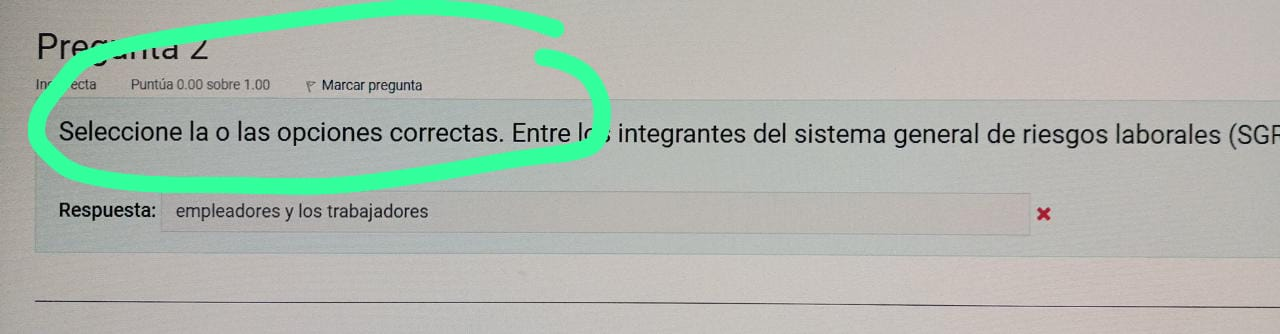 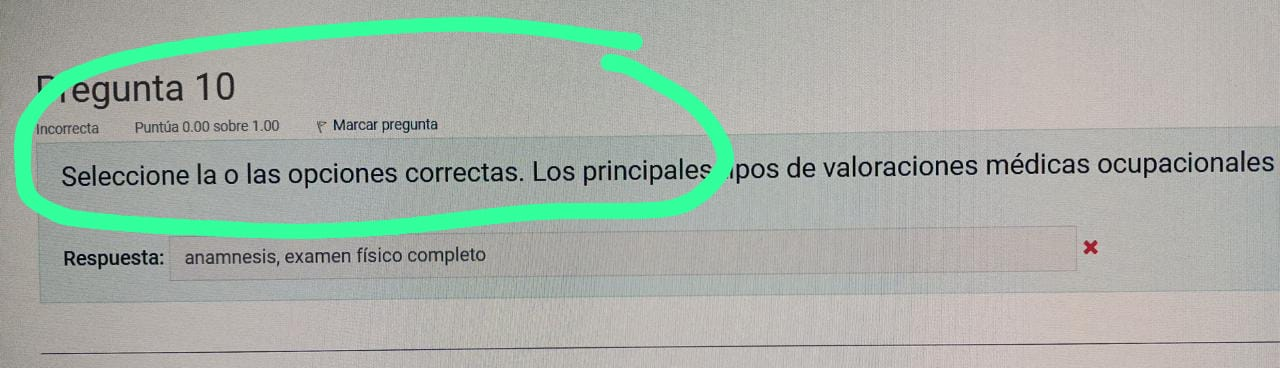 igualmente Hace un mes yo coloque una solicitud por la plataforma por un inconveniente igual y hasta el momento no se me ha dado respuesta ni se me ha verificado la notaSolicito su apoyo y verificacion en este tema ya que esto afecta la nota final de la asignatura, Favor confirmar recibidoGracias, att Martha lucia vivas cc 46664461, especializacion SGSST